Градска управа за инфраструктуру и развој  Града Ужица објављујеОБАВЕШТЕЊЕ О ОБУСТАВИ ПОСТУПКА ЈАВНЕ НАБАВКЕ
Назив наручиоца: Град Ужице, Градска управа за инфраструктуру и развојАдреса наручиоца: Димитрија Туцовића бр.52, Ужице Интернет страница наручиоца: www.uzice.rs Врста наручиоца: орган јединице локалне самоуправеПредмет набавке: „Радови везани за реализацију пројекта “Удахнимо живот природи V““Врста предмета набавке: радовиОпис предмета набавке: набавкa садница Белог јасена (500 садница) са транспортом и садњом, уз припрему земљишта за пошумљавање на површини од 1h,  на катастарској  парцели бр.7549/1 која се налази на локалитету „Турица“.Процењена вредност јавне набавке:  1.018.387,33 динара без ПДВ-аБрој примљених понуда: 2  (две) примљена понуда Подаци о понуђачима: РАСАДНИК „ЖИЋА“ ДРАГАН ЂУРЂЕВИЋ ПР,  Велики Шиљеговац, Велики Шиљеговац бб СЗР „БАК“МИЛИСАВ БАКОВИЋ ПРЕДУЗЕТНИК, Ивањица, Јаворска ббРазлог за обуставу: Нису испуњени услови за доделу уговора, сходно члану 144. став 2.  Наручилац је у складу са чланом 147. став 1. тачка 8. након прегледа и стручне оцене утврдио да нема ниједну прихватљиву понуду.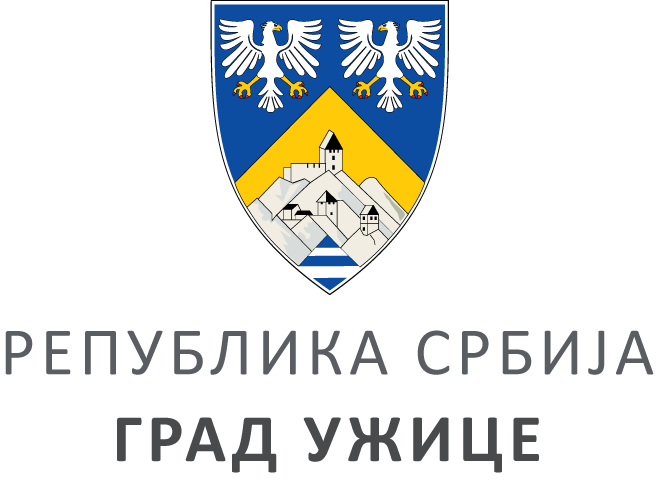 ГРАДСКА УПРАВА ЗА ИНФРАСТРУКТУРУ И РАЗВОЈГРАДСКА УПРАВА ЗА ИНФРАСТРУКТУРУ И РАЗВОЈГРАДСКА УПРАВА ЗА ИНФРАСТРУКТУРУ И РАЗВОЈГРАДСКА УПРАВА ЗА ИНФРАСТРУКТУРУ И РАЗВОЈVIII ББрој: 404-91/23ББрој: 404-91/23Датум:Датум:24.04.2023. године